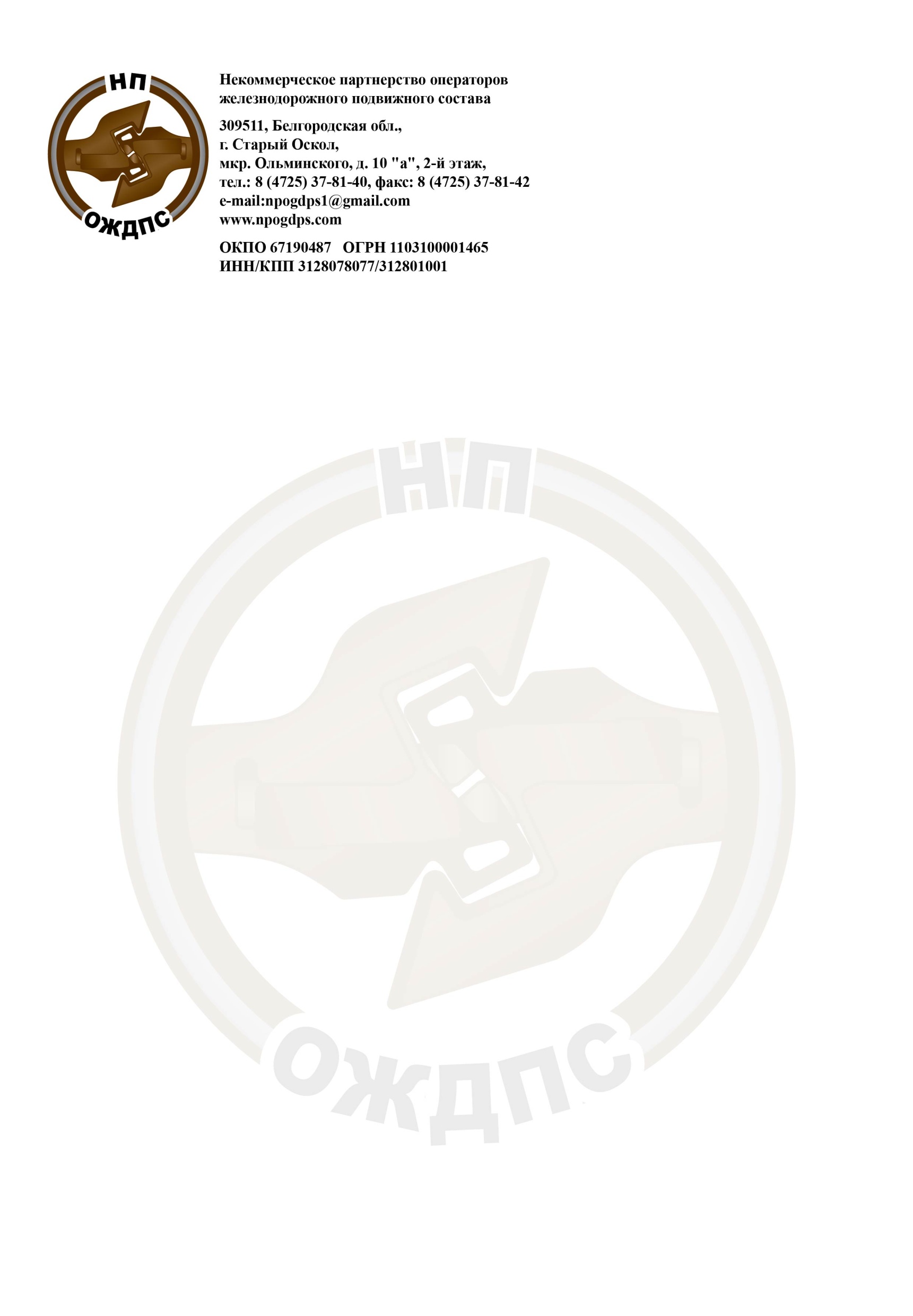 _____________________________________________________________________________Уважаемые Коллеги!В рамках реализации поручений Президента Российской Федерации и Правительства Российской Федерации по формированию коммерческой инфраструктуры рынка в сфере железнодорожного транспорта, силами НП ОЖдПС разработан интернет портал «Коммерческая инфраструктура рынка», в соответствии с решениями рабочей группы при Экспертном совете по железнодорожному транспорту  Федеральной антимонопольной службы России. В настоящее время на сайте реализована первая очередь проекта – система организованной торговли услугами по отстою грузовых вагонов на путях необщего пользования  http://rb.kirrail.org . Интернет портал «Коммерческая Инфраструктура рынка» является бесплатным информационным ресурсом.Пользователями системы являются операторы, которые желают разместить свой подвижной состав на путях необщего пользования («отстой вагонов») и собственники путей необщего пользования, готовые продавать операторам услугу по отстою вагонов.Владельцы подвижного состава – могут бронировать определённую ёмкость путей, размещать подвижной состав (осуществлять его отстой) и осуществлять оплату этой услуги вне системы по уже оговоренным ставкам, предлагаемыми владельцами соответствующих путей. Также, владельцы вагонов, могут размещать объявления в системе о заинтересованности в отстое на подъездных путях по своим заданным параметрам. Долгосрочный календарь позволяет размещать вагоны в отстой заблаговременно, что позволит Вам спланировать размещение подвижного состава наиболее эффективно, экономя на этом энергетику и деньги.Владельцы путей необщего пользования могут предоставлять («выставлять на торги») ёмкость своих путей (полностью или частично, в том объёме, в каком посчитают нужным), отмечать бронь под отстой вагонов операторов на своих путях, предоставлять пути для отстоя и взимать с операторов плату по договорным ставкам (тарифам). Владельцы подъездных путей могут продавать свои услуги по отстою подвижного состава, не затрачивая при этом свои трудовые ресурсы и экономя время.Архитектура интернет портала “Коммерческая Инфраструктура Рынка «Временное размещение вагонов на подъездных путях» создана с учетом замечаний и пожеланий пользователей. Работа на портале контролируется на ежедневной основе администратором, что позволяет хранить систему с актуальной информацией.Подробнее порядок работы с информационным ресурсом описан в Регламенте http://rb.kirrail.org/profile/soglashenie.phpУважаемые Коллеги, если Вы заинтересованы в приобретении услуги по отстою вагонов, предлагаем рассмотреть возможность ее отбора методом публикации и расширенного поиска информации на сайте http://rb.kirrail.org Более подробную информацию можно получить, связавшись с контактным лицом: Рудаков Денис тел. +7 (915) 562 49 70; e-mail: rudakovnpogdps@gmail.comНачальник аналитическогоотдела НП ОЖдПС                                                                          Рудаков Д.Ю.